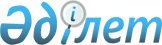 Сарытерек ауылдық округінің Сарытерек ауылына шектеу іс-шараларын белгілеу туралы
					
			Күшін жойған
			
			
		
					Шығыс Қазақстан облысы Зайсан ауданы Сарытерек ауылдық округі әкімінің 2018 жылғы 10 желтоқсандағы № 11 шешімі. Шығыс Қазақстан облысы Әділет департаментінің Зайсан аудандық Әділет басқармасында 2018 жылғы 12 желтоқсанда № 5-11-181 болып тіркелді. Күші жойылды - Шығыс Қазақстан облысы Зайсан ауданы Сарытерек ауылдық округі әкімінің 2019 жылғы 16 тамыздағы № 9 шешімімен
      Ескерту. Күші жойылды - Шығыс Қазақстан облысы Зайсан ауданы Сарытерек ауылдық округі әкімінің 16.08.2019 № 9 шешімімен (алғашқы ресми жарияланған күнінен кейін күнтізбелік он күн өткен соң қолданысқа енгізіледі).

      ЗҚАИ-ның ескертпесі.

      Құжаттың мәтінінде түпнұсқаның пунктуациясы мен орфографиясы сақталған.
      "Қазақстан Республикасындағы жергілікті мемлекеттік басқару және өзін-өзі басқару туралы" Қазақстан Республикасының 2001 жылғы 23 қаңтардағы Заңының 37-бабының 3-тармағына, "Ветеринария туралы" Қазақстан Республикасының 2002 жылғы 10 шілдедегі Заңының 10-1 бабының 7) тармақшасына, Зайсан ауданының бас мемлекеттік ветеринариялық-санитарлық инспекторының 2018 жылғы 30 қазандағы № 318 ұсынысы негізінде Сарытерек ауылдық округі әкімі ШЕШТІ :
      1. Сарытерек ауылдық округінің Сарытерек ауылында мүйізді ұсақ малдарынан бруцеллез ауруының шығуына байланысты шектеу іс-шаралары белгіленсін.
      2. Осы шешімнің орындалуына бақылауды өзіме қалдырамын.
      3. Осы шешім алғаш ресми жарияланғаннан күнінен кейін күнтізбелік он күн өткен соң қолданысқа енгізіледі.
					© 2012. Қазақстан Республикасы Әділет министрлігінің «Қазақстан Республикасының Заңнама және құқықтық ақпарат институты» ШЖҚ РМК
				
      Сарытерек ауылдық округінің әкімі

А. Орынбаев
